NIEUWSBRIEF VOOR OUDERS                                                                                           Maandag 5 oktober 2020Beste ouders 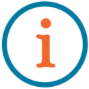 NIET VERGETEN! 07/10/2020Pedagogische studiedag                                                     +                                         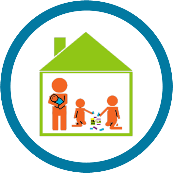 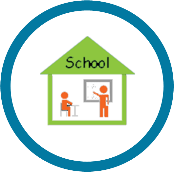        GEEN SCHOOL                                                                                        GEEN OPVANGPauwmoment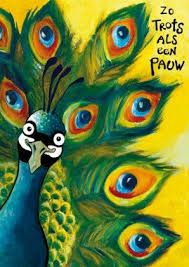 Per klas worden er pluimen uitgedeeld.  Zowel door leerkrachten als klasgenootjes.Deze pluimen tonen dat we ergens heel trots op zijn.Dit kan gaan over een talent, sociale vaardigheden, cognitieve vaardigheden,…Deze pluimen worden in de klas besproken en in de kijker gezet. Samen kiezen we wie er extra in de bloemetjes mag gezet worden tijdens het pauwmoment!Deze pauwmomenten worden ongeveer 7 keer per schooljaar georganiseerd.Op deze manier trachten we onze kinderen op een positieve manier te stimuleren en motiveren.Thema geluksvogels: het geluksliedJuf Jocelijn schreef voor onze school het gelukslied.  Het refrein hebben we al ingeoefend maar na de herfstvakantie zal de instrumentale versie klaar zijn om nog verder te kunnen oefenen.Hier alvast de 1ste strofe en het refrein:HET GELUKSLIEDSTROFE 1:                                                                                                                                       Geluk kan je niet zoeken
Neen, dat heeft weinig zin
’t Zit niet verstopt in boeken
In een kast past het niet inGeluk kan je niet kopen
’t Is iets dat je niet ziet
Ook al heb je geld met hopen
In een winkel vind je ’t nietRefrein:Geli-la gelukkig zijn
De wereld lacht 
En het is fijnGeli-la gelukkig zijn
Geen regen,
maar zonneschijnOp stap… 9/10 gaat het 6de leerjaar naar technopolis.12/10 gaat het 5de leerjaar kennismaken met de America Games26/10 gaat het 2de en 3deleerjaar naar het bos26/10 gaat de 1ste en 3de kleuterklas genieten van een muzikaal verhaal in de bibliotheek.29/10 gaat het 3de en 4de leerjaar naar ‘Alles met de bal’.30/10 heeft het 5de leerjaar een filmworkshop.Weetje…Normaal zal het eerste oudercontact doorgaan op donderdag 29/10/2020.  We wachten nog even alvorens we een beslissing nemen over de organisatie.  Indien scholen in code geel blijven zullen we opteren om elke klas op een andere dag uit te nodigen zodat er geen contact kan plaatsvinden met andere ouders en/of leerlingen.Meer informatie volgt later deze maand.  Alvast bedankt voor jullie begrip!Samen met enkele ouders hebben we hulp gevraagd aan de gemeente Schaarbeek om onze schoolomgeving veiliger en aangenamer te maken.  Indien we meer informatie krijgen over deze plannen houden we jullie zeker op de hoogte.Het volgende oudercomité zal plaatsvinden op dinsdag 13 oktober om 18 uur.  Allen welkom!Het 4de leerjaar zal deelnemen aan de whizzkids wedstrijd. Dit is een digitale wedstrijd waarbij we onze digitale vaardigheden moeten inzetten om antwoorden op vragen te zoeken. 
De eerste vragenronde start volgende week 🙂 RATATOUILLE: Brussel telt verschillende wmkj's (werking maatschappelijk kwetsbare jongeren) anders gezegd jongerenwerking.  DBroej is de overkoepelende organisatie van de wmkj's.  Ratatouille verhuist binnenkort van de Liedtsstraat naar de Vanderlindenstraat.  Zij hebben heel wat activiteiten na school, tijdens het weekend en tijdens de vakanties.Ondertussen zijn er al heel wat kinderen van onze school ingeschreven in hun ateliers.  Wil je graag meer info?  Je kan hen bereiken tussen 10u en 18u op het nummer 0489/ 27 47 50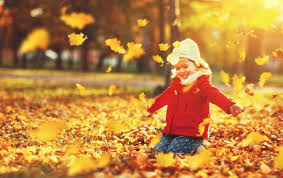 Herfstvakantie van 31/10/2020 t.e.m. 8/11/2020                  